АДМИНИСТРАЦИЯКРАСНОКАМСКОГО ГОРОДСКОГО ОКРУГАПОСТАНОВЛЕНИЕ02.04.2020                                                                                                        № 199-пО победителях II Конкурса социальных и культурных проектов Краснокамского городского округаРуководствуясь статьей 13 Устава Краснокамского городского округа Пермского края, на основании постановления администрации города Краснокамска от 26 марта 2019 г. № 238-п «Об утверждении Положения о Конкурсе социальных и культурных проектов Краснокамского городского округа», постановления администрации Краснокамского городского округа от 14 ноября 2019 г. № 822-п «Об объявлении II Конкурса социальных и культурных проектов Краснокамского городского округа», протокола заседания конкурсной комиссии от 19 апреля 2020 г. № 1 администрация Краснокамского городского округаПОСТАНОВЛЯЕТ:1. Утвердить список победителей II Конкурса социальных и культурных проектов Краснокамского городского округа (далее – Конкурс) по номинациям согласно приложению 1.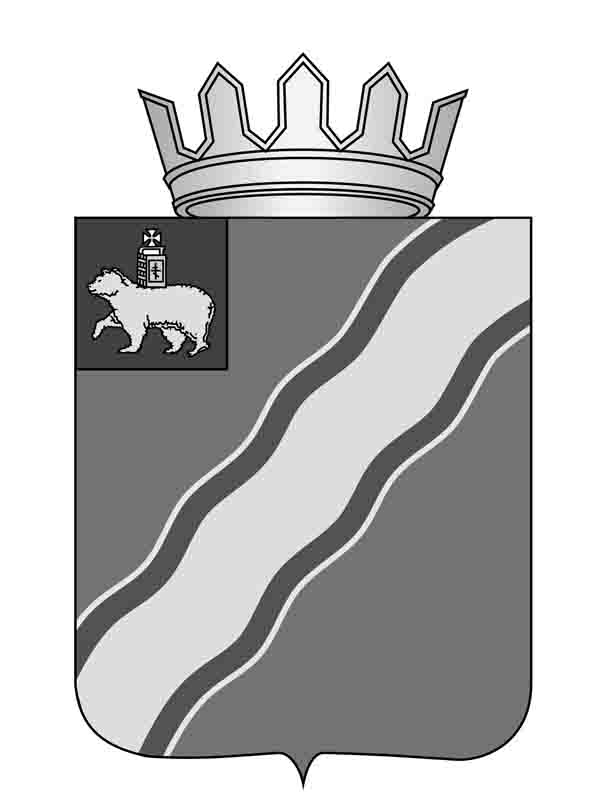 2. Финансовому управлению администрации Краснокамского городского округа (Куличкова М.Л.):2.1. обеспечить финансирование расходов на реализацию проектов – победителей Конкурса за счет муниципальной программы «Укрепление гражданского единства на территории Краснокамского городского округа на 2020 год и плановый период 2021 и 2022 годов»;2.2. закрыть ассигнования администрации Краснокамского городского округа по муниципальной программе «Укрепление гражданского единства на территории Краснокамского городского округа на 2020 год и плановый период 2021 и 2022 годов» по мероприятию «Конкурс социальных и культурных проектов Краснокамского городского округа» в сумме 1 777 770 (Один миллион семьсот семьдесят сем тысяч семьсот семьдесят) рублей 16 копеек;2.3. открыть ассигнования по муниципальной программе «Укрепление гражданского единства на территории Краснокамского городского округа на 2020 год и плановый период 2021 и 2022 годов» по мероприятию «Конкурс социальных и культурных проектов Краснокамского городского округа» согласно приложению 2:2.3.1. Управлению системой образования администрации Краснокамского городского округа – 736 287 (Семьсот триста шесть тысяч двести восемьдесят семь) рублей 31 копейка;2.3.2. Управлению по спорту и физической культуре администрации Краснокамского городского округа – 234 500 (Двести тридцать четыре тысячи пятьсот) рублей;2.3.3. Управлению культуры, молодежной политики и туризма администрации Краснокамского городского округа – 806 982 (Восемьсот шесть тысяч девятьсот восемьдесят два) рубля 85 копеек.3. Администрации Краснокамского городского округа заключить договоры о предоставлении грантов в форме субсидий, имеющих целевое назначение, из бюджета Краснокамского городского округа согласно приказу Финансового управления администрации Краснокамского городского округа от 28 января   2020 г. № 20-О:  - с Фондом «Наш город» на сумму 192 201 (Сто девяносто две тысячи двести один) рубль 02 копейки на выполнение проекта «Встречи у фонтана»;- с Муниципальным казенным учреждением «Краснокамск благоустройство» на сумму 126 569 (Сто двадцать шесть тысяч пятьсот шестьдесят девять) рублей 65 копеек на выполнение проекта «Сад цветов»; - с Муниципальным казенным учреждением «Управление гражданской защиты, экологии и природопользования Краснокамского городского округа» на сумму 181 229 (Сто восемьдесят одна тысяча двести двадцать девять) рублей 33 копейки на выполнение проекта «Незабвенная аллея» в рамках акции «Сад памяти - сад жизни»; - с Краснокамской городской организацией Пермской краевой организации Общероссийской общественной организации «Всероссийское общество инвалидов» на сумму 50 000 (Пятьдесят тысяч) рублей на выполнение проекта «Спорт круглый год»;- с Местной религиозной организацией православного Прихода храма во имя святой блаженной Матроны Московской г. Краснокамска Пермского края Пермской Епархии Русской Православной Церкви (Московский Патриархат) на сумму 50 000 (Пятьдесят тысяч) рублей на выполнение проекта «Мы любим футбол!»;- с Некоммерческой организацией Фонд социальных инициатив и развития «Жизненная позиция» на сумму 40 689 (Сорок тысяч шестьсот восемьдесят девять) рублей 84 копейки на выполнение проекта «Вальс победы»;- с Краснокамской районной общественной организацией ветеранов (пенсионеров) войны, труда, Вооруженных Сил и правоохранительных органов на сумму 59 040 (Пятьдесят девять тысяч сорок) рублей на выполнение проекта «Поклонимся великим тем годам!»;- с Местной общественной организацией «Совет женщин и солдатских матерей Краснокамского муниципального района Пермского края» на сумму 32 500 (Тридцать две тысячи пятьсот) рублей на выполнение проекта «Песня, с которой мы победили».  4. МКУ «Централизованная бухгалтерия» (Хайдарова С.А.) перечислить с мероприятия «Конкурс социальных и культурных проектов Краснокамского городского округа» муниципальной программы «Укрепление гражданского единства на территории Краснокамского городского округа на 2020 год и плановый период 2021 и 2022 годов» субсидию: - Фонду «Наш город» на сумму 192 201 (Сто девяносто две тысячи двести один) рубль, 02 копейки на выполнение проекта «Встречи у фонтана»;- Муниципальному казенному учреждению «Краснокамск благоустройство» на сумму 126 569 (Сто двадцать шесть тысяч пятьсот шестьдесят девять) рублей 65 копеек на выполнение проекта «Сад цветов»; - Муниципальному казенному учреждению «Управление гражданской защиты, экологии и природопользования Краснокамского городского округа» на сумму 181 229 (Сто восемьдесят одна тысяча двести двадцать девять) рублей 33 копейки на выполнение проекта «Незабвенная аллея» в рамках акции «Сад памяти - сад жизни»; - Краснокамской городской организации Пермской краевой организации Общероссийской общественной организации «Всероссийское общество инвалидов» на сумму 50 000 (Пятьдесят тысяч) рублей на выполнение проекта «Спорт круглый год»;- Местной религиозной организации православного Прихода храма во имя святой блаженной Матроны Московской г. Краснокамска Пермского края Пермской Епархии Русской Православной Церкви (Московский Патриархат) на сумму 50 000 (Пятьдесят тысяч) рублей на выполнение проекта «Мы любим футбол!»;- Некоммерческой организации Фонд социальных инициатив и развития «Жизненная позиция» на сумму 40 689 (Сорок тысяч шестьсот восемьдесят девять) рублей 84 копейки на выполнение проекта «Вальс победы»;- Краснокамской районной общественной организации ветеранов (пенсионеров) войны, труда, Вооруженных Сил и правоохранительных органов на сумму 59 040 (Пятьдесят девять тысяч сорок) рублей на выполнение проекта «Поклонимся великим тем годам!»;- Местной общественной организации «Совет женщин и солдатских матерей Краснокамского муниципального района Пермского края» на сумму 32 500 (Тридцать две тысячи пятьсот) рублей на выполнение проекта «Песня, с которой мы победили».  5. Рекомендовать заказчикам в лице администрации Краснокамского городского округа (Управление системой образования, Управление по спорту и физической культуре, Управление культуры, молодежной политики и туризма), Депутатам Законодательного Собрания Пермского края (Ю.В.Чечеткин, И.Ю. Малых):5.1. заключить договоры о предоставлении грантов в форме субсидий, имеющих целевое назначение, из бюджета Краснокамского городского округа  – победителей Конкурса;5.2. осуществлять совместно с конкурсной комиссией мониторинг реализации проектов.6. Советнику главы Краснокамского городского округа по связям с общественностью (Улитина Т.С.) освещать процесс реализации проектов – победителей Конкурса в средствах массовой информации. 7. Настоящее постановление подлежит опубликованию в специальном выпуске «Официальные материалы органов местного самоуправления Краснокамского городского округа» газеты «Краснокамская звезда» и на официальном сайте Краснокамского городского округа http://krasnokamsk.ru8. Контроль за исполнением постановления оставляю за собой.Глава городского округа – глава администрацииКраснокамского городского округа                                                          И.Я. БыкаризН.А.Барышева4-54-73Приложение 1к постановлению администрацииКраснокамского городского округаот 02.04.2020 № 199-пСписокПобедителей II Конкурса социальных и культурных проектов Краснокамского городского округаНоминация: «Сокровища моей малой Родины»Номинация «Спасем природу сообща»Номинация: «Дом, в котором ты живешь»Номинация: «Мы выбираем здоровье и спорт!»Номинация «Адреса милосердия»Номинация «Молодежь – наше будущее!»Номинация: «Проектный офис»Номинация: «Мы – наследники Великой Победы!»Номинация: Театральное искусствоПриложение 2к постановлению администрацииКраснокамского городского округаот 02.04.2020 № 199-пФинансирование расходов на реализацию проектов -победителей II Конкурса социальных и культурных проектов Краснокамского городского округаРегистрационный номерОрганизация –победитель /руководитель проектаНазвание проектаСумма гранта(тыс. руб.)В том числе (тыс.руб.):В том числе (тыс.руб.):Регистрационный номерОрганизация –победитель /руководитель проектаНазвание проектаСумма гранта(тыс. руб.)Средства бюджетаКГОСредства грантодателей1.2.Лехтина Наталья ПавловнаУсть-Сыновская сельская библиотека им. Ф.Ф.Павленкова – филиал МБУК «ЦБС г. Краснокамска»«Мы живем на Сюзьве-2»22,6022,600,001.3.Сологубова Людмила ЛеонидовнаМБУК «ЦБС г. Краснокамска»«PROяснение: семейный разговор»38,14638,1460,001.4.Бакирова Екатерина АнатольевнаМАОУ Гимназия № 5 «Детский сад № 44»«В ногу со временем!»83,0083,000,001.5.Бояршинова Екатерина Николаевна МБУК «ЦБС г. Краснокамска» Центральная детская библиотека им. П.П.Бажова«Семейная литературная гостиная»29,9029,900,001.6.Кокаровцева Любовь АлександровнаМАУ ДО «ДМШ г. Краснокамска»«Короткие истории или несколько улыбок по разным поводам»46,3046,300,001.7.Попова Людмила Равильевна              МБУК «Краснокамский краеведческий музей»«В.И. Докукин. Наш современник»50,0050,000,00Итого:269,946269,9460,00Регистрационный номерОрганизация –победитель /руководитель проектаНазвание проектаСумма гранта(тыс. руб.)В том числе (тыс.руб.):В том числе (тыс.руб.):Регистрационный номерОрганизация –победитель /руководитель проектаНазвание проектаСумма гранта(тыс. руб.)Средства бюджетаКГОСредства грантодателей2.3.Караваева Мария Леонидовна Фонд «Наш город»«Встречи у фонтана»192,20102192,201020,002.4.Максимова Ольга ВладимировнаМКУ «Краснокамск благоустройство»«Сад цветов»126,56965126,569650,002.5.Стрелкова Юлия АлександровнаМКУ «Управление гражданской защиты, экологии и природопользования Краснокамского городского округа»«Незабвенная аллея» в рамках акции «Сад памяти - сад жизни»181,22933181,229330,00Итого:500,00500,000,00Регистрационный номерОрганизация –победитель /руководитель проектаНазвание проектаСумма гранта(тыс. руб.)В том числе (тыс.руб.):В том числе (тыс.руб.):Регистрационный номерОрганизация –победитель /руководитель проектаНазвание проектаСумма гранта(тыс. руб.)Средства бюджетаКГОСредства грантодателей3.1.Треногина Ольга СергеевнаМБОУ «Майская СОШ»«Безопасный путь»85,0085,000,003.3.Сибик Лариса ЮрьевнаМБУК «ЦБС г. Краснокамска» Городская библиотечная система филиал № 4»«Веселое лето в библиотеке»40,0040,000,00Итого:125,00125,000,00Регистрационный номерОрганизация –победитель /руководитель проектаНазвание проектаСумма гранта(тыс. руб.)В том числе (тыс.руб.):В том числе (тыс.руб.):Регистрационный номерОрганизация –победитель /руководитель проектаНазвание проектаСумма гранта(тыс. руб.)Средства бюджетаКГОСредства грантодателей4.1.Шумков Виктор ИвановичМАУДО «ЦДТ»«Шахматы – путь к успеху!»57,6957,690,004.2.Рукавишникова Светлана ГеннадьевнаМБУ «Ресурсный центр»«КУБ – Курс Успеха и Безопасности»85,0085,000,004.3.Закамских Ирина НиколаевнаКраснокамская городская организация Пермской Краевой Общероссийской общественной организации «Всероссийское общество инвалидов»«Спорт круглый год»50,0050,000,004.4.Садилов Александр ВитальевичМестная религиозная организация православный приход храма во имя святой блаженной Матроны Московской г. Краснокамска Пермского края Пермской Епархии Русской православной церкви «Мы любим футбол!»50,0050,000,004.5.Перчик Василий ТрояновичМБУ «Спортивная школа олимпийского резерва по самбо и дзюдо г. Краснокамска»«Веселые старты среди команд школ Краснокамского городского округа»85,0085,000,004.6.Лисина Елена СергеевнаМАОУ «СОШ № 2» СП «Детский сад № 46»«Здоровое детство»83,95683,9560,004.7.Полыгалов Илья АлексеевичМАУ «Молодежный центр «Ровесник» СП КМЖ «Формика»«Volunteer look»40,5040,500,004.8.Белоглазов Дмитрий АлександровичВоенно-патриотический  клуб «Ратник» структурное подразделение МАУ МЦ «Ровесник»«Мас-рестлинг в массы»40,0040,000,004.10.Бабкин Дмитрий ВладимировичМАУ «Спортивная школа п. Майский»«Стадион открыт для всех»74,5074,500,00Итого:566,646566,6460,00Регистрационный номерОрганизация –победитель /руководитель проектаНазвание проектаСумма гранта(тыс. руб.)В том числе (тыс.руб.):В том числе (тыс.руб.):Регистрационный номерОрганизация –победитель /руководитель проектаНазвание проектаСумма гранта(тыс. руб.)Средства бюджетаКГОСредства грантодателей5.2.Иванчишина Лариса ИвановнаМБУ «ЦПМСС» «Компас»«Лекотека «Радуга жизни»50,1250,120,005.4.Воробьёва Римма АркадьевнаМАУ  «Молодёжный центр «Ровесник» структурное подразделение КМЖ «Ассоль»«Марафон добра»40,0040,000,00Итого:90,1290,120,00Регистрационный номерОрганизация –победитель /руководитель проектаНазвание проектаСумма гранта(тыс. руб.)В том числе (тыс.руб.):В том числе (тыс.руб.):Регистрационный номерОрганизация –победитель /руководитель проектаНазвание проектаСумма гранта(тыс. руб.)Средства бюджетаКГОСредства грантодателей6.1.Сорокина Нина МихайловнаМБОУ «Стряпунинская СОШ»«Четвертый слет школьников Краснокамского городского округа»70,0070,000,006.2.Агапова Галина АндреевнаМБОУ «СОШ № 3»«Большая перемена!»70,0070,000,00Итого:140,00140,000,00Регистрационный номерОрганизация –победитель /руководитель проектаНазвание проектаСумма гранта(тыс. руб.)В том числе (тыс.руб.):В том числе (тыс.руб.):Регистрационный номерОрганизация –победитель /руководитель проектаНазвание проектаСумма гранта(тыс. руб.)Средства бюджетаКГОСредства грантодателей8.3.Патракова Ирина КонстантиновнаМАОУ «Гимназия № 5»«Проектировать вместе интересно!»74,60574,6050,00Итого:74,60574,6050,00Регистрационный номерОрганизация –победитель /руководитель проектаНазвание проектаСумма гранта(тыс. руб.)В том числе (тыс.руб.):В том числе (тыс.руб.):Регистрационный номерОрганизация –победитель /руководитель проектаНазвание проектаСумма гранта(тыс. руб.)Средства бюджетаКГОСредства грантодателей10.1.Гафиятуллина Гульфира ГумаровнаМБОУ «Черновская СОШ» Структурное подразделение «Детский сад № 20»«Мы память бережно храним»76,9163176,916310,0010.2Бабушкина Людмила НиколаевнаМБОУ «Черновская СОШ»«Память сердца»85,0085,000,0010.4.Шафеева Елена ГригорьевнаМАУ «Краснокамский культурно -досуговый центр» структурное подразделение «Дом культуры п. Майский»«Победный май»85,0085,000,0010.6.Макарова Светлана ЛеонидовнаГайфиева Юлия БорисовнаМАУ «Краснокамский культурно -досуговый центр»«Сквозь года звенит Победа»49,4549,450,0010.7.Седельникова Ольга ИвановнаФонд социальных инициатив и развития «Жизненная позиция»«Вальс победы»40,6898440,689840,0010.8.Бабкина Светлана ВладиславовнаМБУК «ДК Гознака»«Пусть гордостью горит звезда»75,0065,0010,0010.9.Гавшина Татьяна ЛеонидовнаКраснокамская районная общественная организация ветеранов (пенсионеров) войны, труда, Вооруженных Сил и правоохранительных органов»«Поклонимся великим тем годам!»59,0459,040,0010.10.Караваева Мария Леонидовна МАУ ДО «Детская школа искусств»«Я не могу с тобой не говорить…»82,0868582,086850,0010.11.Резухина Наталья ЕфимовнаМестная общественная организация «Совет женщин и солдатских матерей Краснокамского муниципального района Пермского края»«Песня, с которой мы победили»42,5032,5010,0010.12.Пушкарёв Юрий ВикторовичМБУ ФОК «Олимпийский»«Дорога памяти»75,0075,000,00Итого:670,683650,68320,00Регистрационный номерОрганизация –победитель /руководитель проектаНазвание проектаСумма гранта(тыс. руб.)В том числе (тыс.руб.):В том числе (тыс.руб.):Регистрационный номерОрганизация –победитель /руководитель проектаНазвание проектаСумма гранта(тыс. руб.)Средства бюджетаКГОСредства грантодателей11.1.Удалова Ирина ГеннадьевнаМАУ ДО «Детская театральная школа»«Театральные каникулы»83,0083,000,00Итого:83,0083,000,00ВСЕГО:2 520,002 500,0020,00БюджетополучательОрганизация – победитель/ Название проекта/ Руководитель проектаСуммагранта/ ассигнования(тыс.руб.)Грант предпочтения депутата Законодательного Собрания Пермского края Ю.В.Чечеткина Номинация «Мы - наследники Великой Победы»Грант предпочтения депутата Законодательного Собрания Пермского края Ю.В.Чечеткина Номинация «Мы - наследники Великой Победы»Грант предпочтения депутата Законодательного Собрания Пермского края Ю.В.Чечеткина Номинация «Мы - наследники Великой Победы»Местная общественная организация «Совет женщин и солдатских матерей Краснокамского муниципального района Пермского края»10.11. Местная общественная организация «Совет женщин и солдатских матерей Краснокамского муниципального района Пермского края»«Песня, с которой мы победили»Резухина Наталья Ефимовна10,00Грант предпочтения депутата Законодательного Собрания Пермского края И.Ю.Малых Номинация «Мы - наследники Великой Победы»Грант предпочтения депутата Законодательного Собрания Пермского края И.Ю.Малых Номинация «Мы - наследники Великой Победы»Грант предпочтения депутата Законодательного Собрания Пермского края И.Ю.Малых Номинация «Мы - наследники Великой Победы»Управление культуры, молодежной политики и туризма10.8. МБУК «ДК Гознака»«Пусть гордостью горит звезда»Бабкина Светлана Владиславовна10,00Итого                                                                                                                                          20,00Итого                                                                                                                                          20,00Итого                                                                                                                                          20,00Бюджет Краснокамского городского округа(Подпрограмма «Развитие гражданского общества на территории Краснокамского городского округа»  муниципальной программы «Укрепление гражданского единства на территории Краснокамского городского округа на 2020 год и плановый период 2021 и 2022 годов»)Бюджет Краснокамского городского округа(Подпрограмма «Развитие гражданского общества на территории Краснокамского городского округа»  муниципальной программы «Укрепление гражданского единства на территории Краснокамского городского округа на 2020 год и плановый период 2021 и 2022 годов»)Бюджет Краснокамского городского округа(Подпрограмма «Развитие гражданского общества на территории Краснокамского городского округа»  муниципальной программы «Укрепление гражданского единства на территории Краснокамского городского округа на 2020 год и плановый период 2021 и 2022 годов»)Социально-ориентированные некоммерческие организацииСоциально-ориентированные некоммерческие организацииСоциально-ориентированные некоммерческие организацииФонд «Наш город»2.3. Фонд «Наш город» «Встречи у фонтана»Караваева Мария Леонидовна 192,20102Муниципальное казенное учреждение «Краснокамск благоустройство»2.4. Муниципальное казенное учреждение «Краснокамск благоустройство»«Сад цветов»Максимова Ольга Владимировна126,56965Муниципальное казенное учреждение «Управление гражданской защиты, экологии и природопользования Краснокамского городского округа»2.5. Муниципальное казенное учреждение «Управление гражданской защиты, экологии и природопользования Краснокамского городского округа»«Незабвенная аллея» в рамках акции «Сад памяти - сад жизни»Стрелкова Юлия Александровна181,22933Краснокамская городская организация Пермской Краевой Общероссийской общественной организации «Всероссийское общество инвалидов»4.3. Краснокамская городская организация Пермской Краевой Общероссийской общественной организации «Всероссийское общество инвалидов»«Спорт круглый год»Закамских Ирина Николаевна50,00Местная религиозная организация православный приход храма во имя святой блаженной Матроны Московской г. Краснокамска Пермского края Пермской Епархии Русской православной церкви4.4. Местная религиозная организация православный приход храма во имя святой блаженной Матроны Московской г. Краснокамска Пермского края Пермской Епархии Русской православной церкви«Мы любим футбол!»Садилов Александр Витальевич50,00Фонд социальных инициатив и развития «Жизненная позиция»10.7. Фонд социальных инициатив и развития «Жизненная позиция»«Вальс победы»Седельникова Ольга Ивановна40,68984Краснокамская районная общественная организация ветеранов (пенсионеров) войны, труда, Вооруженных Сил и правоохранительных органов»10.9. Краснокамская районная общественная организация ветеранов (пенсионеров) войны, труда, Вооруженных Сил и правоохранительных органов»«Поклонимся великим тем годам!»Гавшина Татьяна Леонидовна59,04Местная общественная организация «Совет женщин и солдатских матерей Краснокамского муниципального района Пермского края»10.11. Местная общественная организация «Совет женщин и солдатских матерей Краснокамского муниципального района Пермского края»«Песня, с которой мы победили»Резухина Наталья Ефимовна32,50ИтогоИтого732,22984Управление системой образования администрации Краснокамского городского округаУправление системой образования администрации Краснокамского городского округаУправление системой образования администрации Краснокамского городского округаУправление системой образования администрации Краснокамского городского округа1.4. МАОУ Гимназия № 5 «Детский сад № 44»«В ногу со временем!»Бакирова Екатерина Анатольевна83,00Управление системой образования администрации Краснокамского городского округа3.1. МБОУ «Майская СОШ»«Безопасный путь»Треногина Ольга Сергеевна85,00Управление системой образования администрации Краснокамского городского округа4.1. МАУДО «ЦДТ»«Шахматы – путь к успеху!»Шумков Виктор Иванович57,69Управление системой образования администрации Краснокамского городского округа4.6. МАОУ «СОШ № 2» СП «Детский сад № 46»«Здоровое детство»Лисина Елена Сергеевна83,956Управление системой образования администрации Краснокамского городского округа5.2. МБУ «ЦПМСС» «Компас»«Лекотека « Радуга жизни»Иванчишина Лариса Ивановна50,12Управление системой образования администрации Краснокамского городского округа6.1. МБОУ «Стряпунинская СОШ»«Четвертый слет школьников Краснокамского городского округа»Сорокина Нина Михайловна70,00Управление системой образования администрации Краснокамского городского округа6.2. МБОУ «СОШ № 3»«Большая перемена!»Агапова Галина Андреевна70,00Управление системой образования администрации Краснокамского городского округа8.3. МАОУ «Гимназия № 5»«Проектировать вместе интересно!»Патракова Ирина Константиновна74,605Управление системой образования администрации Краснокамского городского округа10.1. МБОУ «Черновская СОШ» Структурное подразделение «Детский сад № 20»«Мы память бережно храним»Гафиятуллина Гульфира Гумаровна76,91631Управление системой образования администрации Краснокамского городского округа10.2. МБОУ «Черновская СОШ»«Память сердца»Бабушкина Людмила Николаевна85,00ИтогоИтого736,28731Управление культуры, молодежной политики и туризма администрации Краснокамского городского округаУправление культуры, молодежной политики и туризма администрации Краснокамского городского округаУправление культуры, молодежной политики и туризма администрации Краснокамского городского округаУправление культуры, молодежной политики и туризма администрации Краснокамского городского округа1.2. Усть-Сыновская сельская библиотека им. Ф.Ф.Павленкова – филиал МБУК «ЦБС г. Краснокамска»«Мы живем на Сюзьве-2»Лехтина Наталья Павловна22,60Управление культуры, молодежной политики и туризма администрации Краснокамского городского округа10.3. МБУК «ЦБС г. Краснокамска»«PROяснение: семейный разговор»Сологубова Людмила Леонидовна38,146Управление культуры, молодежной политики и туризма администрации Краснокамского городского округа1.5. МБУК «ЦБС г. Краснокамска» Центральная детская библиотека им. П.П.Бажова«Семейная литературная гостиная»Бояршинова Екатерина Николаевна 29,90Управление культуры, молодежной политики и туризма администрации Краснокамского городского округа1.6. МАУ ДО «ДМШ г. Краснокамска»«Короткие истории или несколько улыбок по разным поводам»Кокаровцева Любовь Александровна46,30Управление культуры, молодежной политики и туризма администрации Краснокамского городского округа1.7. МБУК «Краснокамский краеведческий музей»«В.И. Докукин. Наш современник»Попова Людмила Равильевна              50,00Управление культуры, молодежной политики и туризма администрации Краснокамского городского округа3.3. МБУК «ЦБС г. Краснокамска» Городская библиотечная система филиал № 4»«Веселое лето в библиотеке»Сибик Лариса Юрьевна40,00Управление культуры, молодежной политики и туризма администрации Краснокамского городского округа4.2. МБУ «Ресурсный центр»«КУБ – Курс Успеха и Безопасности»Рукавишникова Светлана85,00Управление культуры, молодежной политики и туризма администрации Краснокамского городского округа4.7. МАУ «Молодежный центр «Ровесник» СП КМЖ «Формика»«Volunteer look»Полыгалов Илья Алексеевич40,50Управление культуры, молодежной политики и туризма администрации Краснокамского городского округа4.8. Военно-патриотический клуб «Ратник» структурное подразделение МАУ МЦ «Ровесник»«Мас-рестлинг в массы»Белоглазов Дмитрий Александрович40,00Управление культуры, молодежной политики и туризма администрации Краснокамского городского округа5.4. МАУ «Молодёжный центр «Ровесник» структурное подразделение КМЖ «Ассоль»«Марафон добра»Воробьёва Римма Аркадьевна40,00Управление культуры, молодежной политики и туризма администрации Краснокамского городского округа10.4. МАУ «Краснокамский культурно - досуговый центр» структурное подразделение «Дом культуры п. Майский»«Победный май»Шафеева Елена Григорьевна85,00Управление культуры, молодежной политики и туризма администрации Краснокамского городского округа10.6. МАУ «Краснокамский культурно - досуговый центр»«Сквозь года звенит Победа»Макарова Светлана Леонидовна49,45Управление культуры, молодежной политики и туризма администрации Краснокамского городского округа10.8. МБУК «ДК Гознака»«Пусть гордостью горит звезда»Бабкина Светлана Владиславовна65,00Управление культуры, молодежной политики и туризма администрации Краснокамского городского округа10.10. МАУ ДО «Детская школа искусств»«Я не могу с тобой не говорить…»Караваева Мария Леонидовна 82,08685Управление культуры, молодежной политики и туризма администрации Краснокамского городского округа11.1. МАУ ДО «Детская театральная школа»«Театральные каникулы»Удалова Ирина Геннадьевна83,00ИтогоИтого796,98285Управление по спорту и физической культуре администрации Краснокамского городского округаУправление по спорту и физической культуре администрации Краснокамского городского округаУправление по спорту и физической культуре администрации Краснокамского городского округаУправление по спорту и физической культуре администрации Краснокамского городского округа4.5. МБУ «Спортивная школа олимпийского резерва по самбо и дзюдо г. Краснокамска»«Веселые старты среди команд школ Краснокамского городского округа»Перчик Василий Троянович85,00Управление по спорту и физической культуре администрации Краснокамского городского округа4.10. МАУ «Спортивная школа п. Майский»«Стадион открыт для всех»Бабкин Дмитрий Владимирович74,50Управление по спорту и физической культуре администрации Краснокамского городского округа 10.12. МБУ ФОК «Олимпийский»«Дорога памяти»Пушкарёв Юрий Викторович75,00Итого:Итого:234,50ИТОГО (по бюджету Краснокамского городского округа)ИТОГО (по бюджету Краснокамского городского округа)2 500,00ИТОГО (общая сумма грантового фонда)ИТОГО (общая сумма грантового фонда)20,00ВСЕГО:ВСЕГО:2 520,00